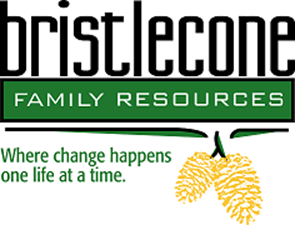 Bristlecone Family Resources is northern Nevada’s oldest non-profit substance abuse and gambling treatment center whose mission is to help people reclaim their lives by providing customized addiction and mental wellness treatment services.Title: Mental Health Tech. Shifts: Monday – Friday dayshift 645am – 315pm / On call positions Location: Bristlecone Family Resources 704 Mill Street Reno pm - NVJob Posting: April 2024Salary range: $15.67 with benefits / $ 16.87 without benefits The primary responsibility of this position is to ensure and coordination the consistency of client treatment alongside addiction counselors and staff.   You must be willing to: Achieve and maintain certifications in CPR and First AidConducts daily activities to ensure ongoing safety and security of clientsOversees the daily schedule for clients including wake/bed times, group times, and meal timesAssists with community and group meetings as well as recreational activitiesFacilitates drug testing and breathalyzer. Ability to maintain confidentiality. The successful candidate will possess:Experience with Microsoft Word, internet and e-mail.Willingness to work 12 hour day or night shiftsExcellent organizational and time management skillsExcellent verbal and written skillsBi-lingual is a plus, but not required.EMT Certification a plus, not required. Those interested and qualified, please submit your resume to Human Resources at 775-954-1406 or email resume to kmanguso@bristleconereno.com The selected candidate will need to complete a preplacement health screening and a 1 series TB test. Bristlecone Family Resources is an EOE